Web Design- Hamm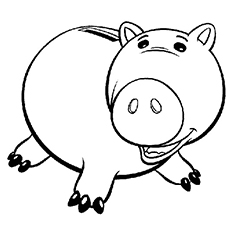 mfarrell@iwacademy.orgMs. FarrellLap 4: Create your own HomepageLap 4 Essential Question: How can we use our HTML and CSS skills and knowledge to create our own homepage?Late Assignments from Lap 4Are all due by the last class day on Lap 5.Failure to turn in late or missing work by the last class day on Lap 5 will result in a zero for that particular assignment – no exceptions. OverviewStudents will be using their current HTML and CSS knowledge to create their own homepage. Students will be given a list of requirements that need to be present on their homepage. RationaleThis LAP provides students to combine their HTML and CSS knowledge to design their own homepage. Students will be required to combine multiple skills from HTML and CSS and create a cohesive home page. Learning Goals Students will link a profile image to their homepageStudents will put a personal biography on their home pageStudents will create a list of 5 items on their homepageStudents will state what they have learned so far in Web DesignStudents will put a link on their web page.Students will add 5 HTML elements.Students will add 3 CSS selectorsStudents will add 1 CSS ClassStudents will add 1 CSS IDStudents will display creativity and select colors that go well together and overall enhance the look of their web page.Lap 4 Formative AssessmentsLap 4 Summative AssessmentOpen LabCalendar of EventsComing up next…Lap 5 – Advanced HTML and CSSFormative Assignments due throughout this LAP Formative Assignments due throughout this LAP None during this LAP.Due dates will be listed on calendar.Lap 4 Essential Question:How can we use our HTML and CSS skills and knowledge to create our own homepage?Lap 4 Essential Question:How can we use our HTML and CSS skills and knowledge to create our own homepage?At the end of this LAP, students will turn in their homepage. Students will be assessed by including all the required information provided in this LAP and on their rubric.B Day 11/6Requirements Requirements There are no open lab requirements during this LAP. However, students are expected to be completed with the assignments by the end of class on the due date because they will be taking their unit test in class. Students may need to attend open labs to be caught up with their work, but it is not required.Day 1 Day 1 Due at class time – Nothing at this time. What we are doing today – Today we will be going over LAP 4, looking at due dates and topics. Then, students will start their homepage. Assignment for next time – Nothing at this time.D Day 10/21Day 2Day 2Due at class time – None at this time!What we are doing today – Students will continue working on their homepage.Assignment for next time –Nothing at this time.G Day 10/29Day 3Day 3Due at class time – None at this time! What we are doing today – Today we will continue working on our homepage.Assignment for next time – Nothing at this time.H Day 10/30 (Late Start)Day 4Day 4Due at class time – None at this time!What we are doing today – Today is the last day in class to be working on our homepage.Assignment for next time – Homepage due next class.A Day 11/5Day 5Day 5Due at class time – Homepage due next class.What we are doing today – Today in class, students will be turning in their homepage.
Assignment for next time – Nothing, new LAPB Day 11/6